Welcome to the February / March edition of our Careers newsletter 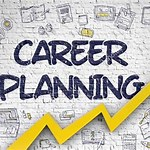 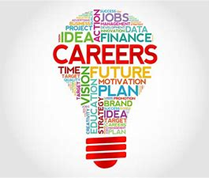 for Students, Staff andParents, Carers, and Families.Including Online events for parents and students on options  after GCSEs      page 2     NHS Careers with the Royal Wolverhampton NHS                              page 3Fred from First Dates talking about Careers in Hospitality                page 4     Highlights from the Creative Industry Week - including advice and lots of opportunities                                                                                    Birmingham UCAS Exhibition details                                                            page 5                                                                                                                                    Some ideas of where to look for Apprenticeships                              LMI in Construction in the Black Country                                                      page 6  Stem opportunities                                                                               page 7                                                                                                       Numeracy day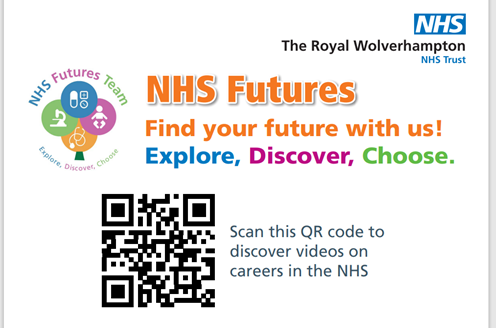 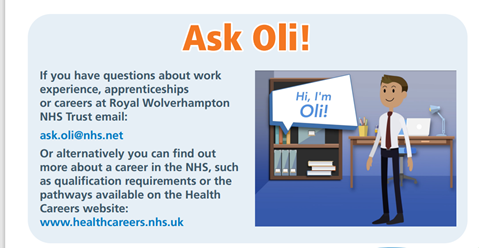 Hospitality is the UK's 4th largest industry and employs 4.5 million people – one in six jobs created is in hospitality. The broad hospitality sector covers everything from bars, hotels, coffee shops, contract catering, nightclubs, visitor attractions, escape rooms, bowling alleys, independent and large multi-national sites as well as cruise ships, festivals, and events.As such the job roles and skills needed are extremely broad, ranging from chefs and waiters to marketing, events, interior designers and beyond.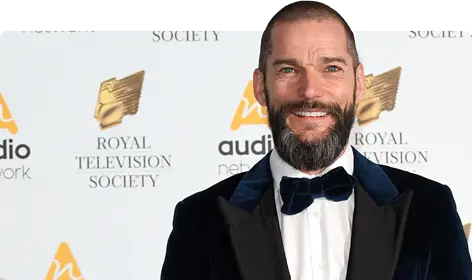 There are many vacancies in this Sector in the Black CountryMy Hospitality Life with Fred Sirieixhttps://youtu.be/6Oe7nOPrsC4Highlights from the Creative Industry Week -  giving lots of ideas for Careers Pathways in this area and also ideas for Visits and the Classroom activities – copy the link below and register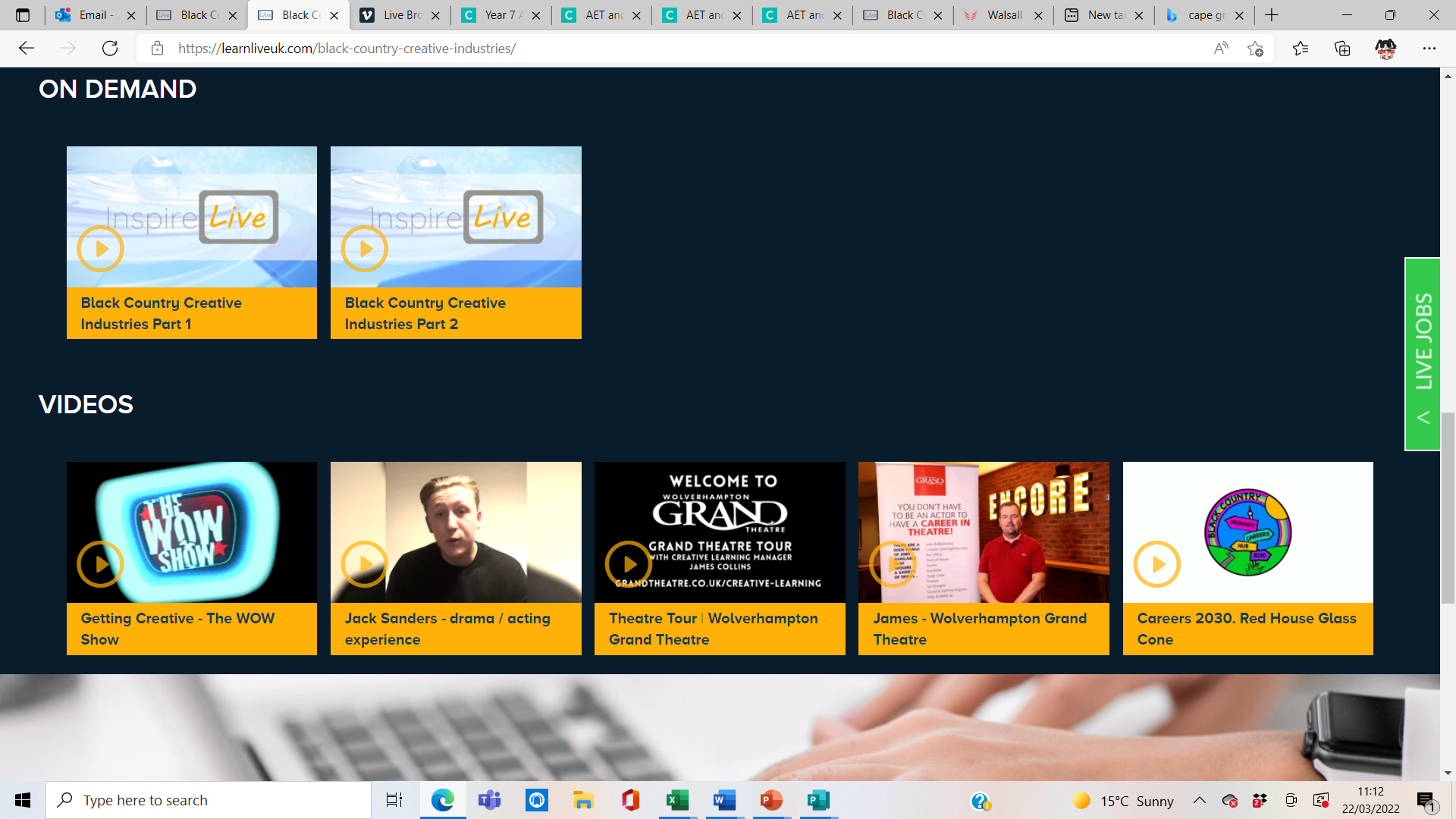 learnliveuk.com/black-country-creative-industriesBooking Now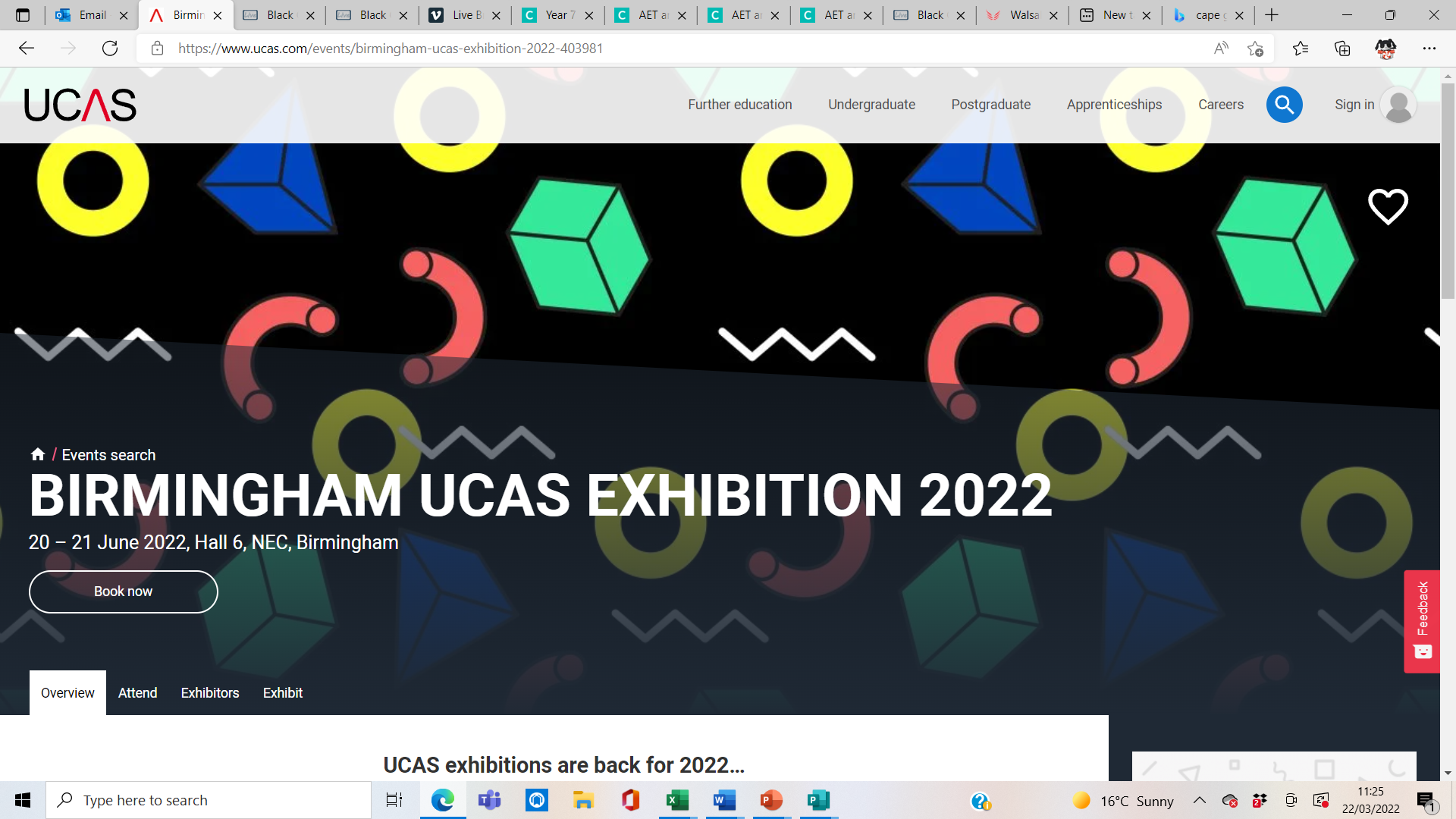 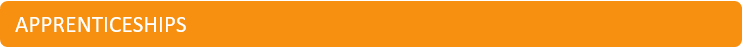 Many Level 2 and 3  Apprenticeships starting to appear now for September – some examples of where to apply in our areawww.gov.uk/apply-apprenticeshipAbout Us - In-Comm Training and Business Services Contact Us : PTP (ptp-training.co.uk) Details of apprenticeship opportunities (see attached) via the BBC Apprenticeship Hub at Level 3 so suitable for 17-18+.  There are 3 schemes still open with a week left to apply, so the deadline for getting applications are very tight. Data Driven Professional; Level 3; September 2022; 16 months; Closing date to apply Friday 25 MarchMedia Production Coordinator; Level 4; September 2022; 20 months; Closing date to apply Friday 25 MarchSoftware Developer; Level 4; September 2022; 18 months; Closing date to apply Friday 25 Marcha presentation  of the abovehttps://we.tl/t-SD12aBd1kM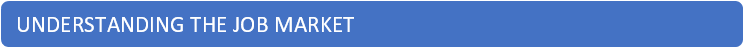  Labour Market information in Construction in the Black Country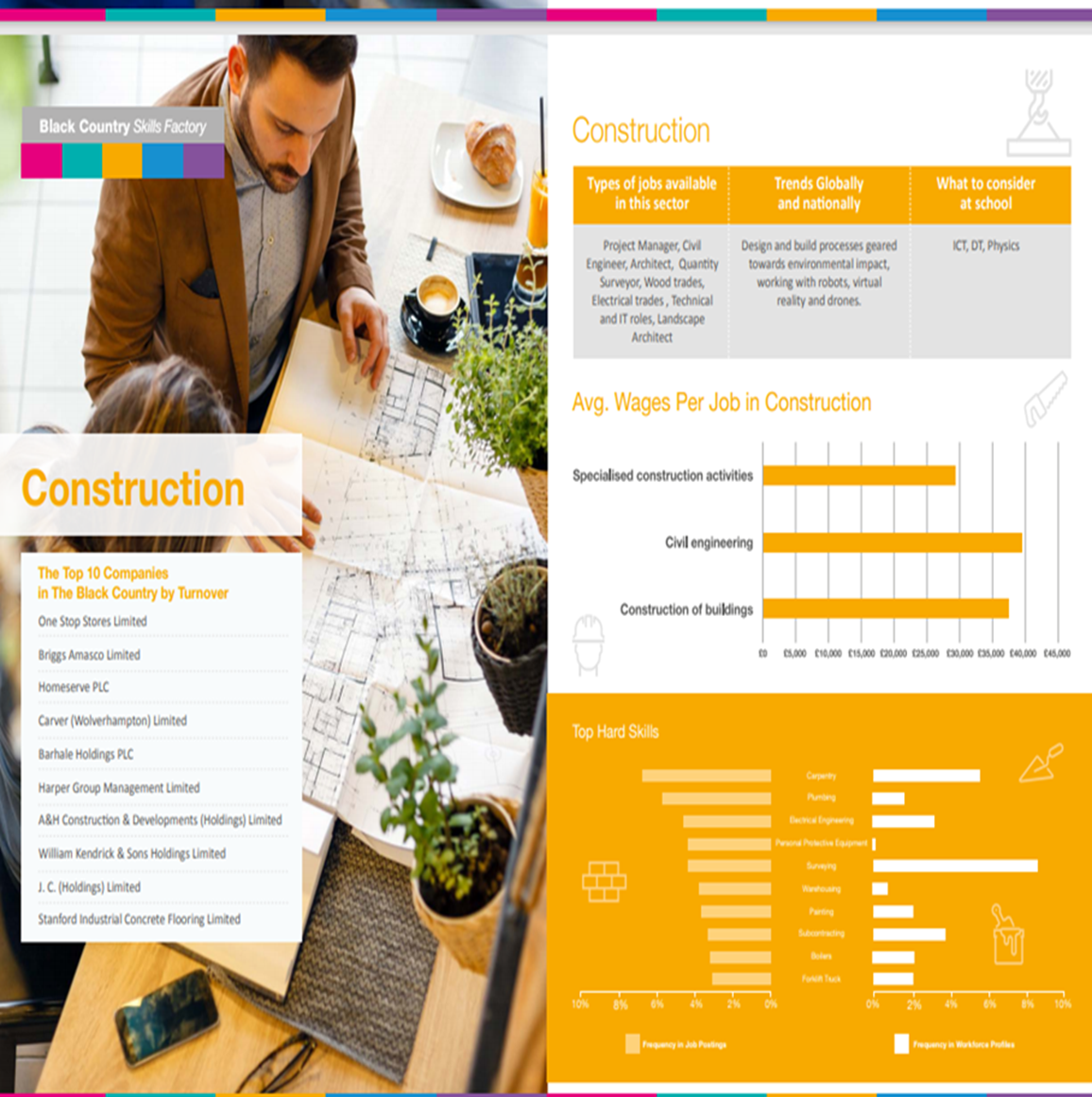 Other useful Information from the Black Country Careers HubSTEM EventsSTEM Learning Teaching Awards & STEM Inspiration Awards are now open for nominations!Teachers. Technicians. STEM Ambassadors, Employers Partnerships! Nominate someone who has made a difference and give them the recognition they deserve. https://www.stem.org.uk/stem-learning-awards-2022SecondaryVirtual TeachMeet West Midlands 28th March, 4.30pm – 6pm (rescheduled)Join other teachers and hear speakers from the world of Data Science and the journeys students can take to enter the sector. Ask the experts your questions, network with local teachers and leave with information to link to lessons and share with students. Book your free place now: https://amsp.org.uk/events/details/9503Subject: National Numeracy Day 2022 – Get InvolvedWe wanted to let you know about an exciting opportunity to get involved in National Numeracy Day 2022 and have colleagues from KPMG, come and support you with a ‘Numeracy at work’ panel as part of their National Numeracy Day celebrations during the month of May. Please see next page for more information and I hope that you will get involved in what will be a fantastic campaign.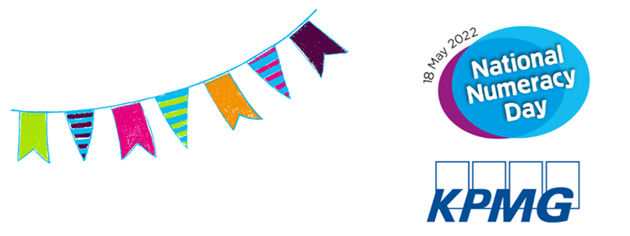 National Numeracy Day 2022National Numeracy Day 2022National Numeracy Day 2022National Numeracy Day 2022National Numeracy Day 2022KPMG are delighted to be the Founding Supporter of National Numeracy Day, the UK’s only annual day dedicated to everyday maths. When supporting children, brushing up on our own number confidence and skills can help. This year, it’s National Numeracy Day’s 5th birthday on Wednesday 18th May and we will focus on helping the nation to recover from Covid-19 and be empowered to move forward.KPMG are delighted to be the Founding Supporter of National Numeracy Day, the UK’s only annual day dedicated to everyday maths. When supporting children, brushing up on our own number confidence and skills can help. This year, it’s National Numeracy Day’s 5th birthday on Wednesday 18th May and we will focus on helping the nation to recover from Covid-19 and be empowered to move forward.KPMG are delighted to be the Founding Supporter of National Numeracy Day, the UK’s only annual day dedicated to everyday maths. When supporting children, brushing up on our own number confidence and skills can help. This year, it’s National Numeracy Day’s 5th birthday on Wednesday 18th May and we will focus on helping the nation to recover from Covid-19 and be empowered to move forward.KPMG are delighted to be the Founding Supporter of National Numeracy Day, the UK’s only annual day dedicated to everyday maths. When supporting children, brushing up on our own number confidence and skills can help. This year, it’s National Numeracy Day’s 5th birthday on Wednesday 18th May and we will focus on helping the nation to recover from Covid-19 and be empowered to move forward.KPMG are delighted to be the Founding Supporter of National Numeracy Day, the UK’s only annual day dedicated to everyday maths. When supporting children, brushing up on our own number confidence and skills can help. This year, it’s National Numeracy Day’s 5th birthday on Wednesday 18th May and we will focus on helping the nation to recover from Covid-19 and be empowered to move forward.Get involved!Get involved!Get involved!Get involved!Get involved!Become a ChampionThousands of schools are signing up to be #NationalNumeracyDay Champions. Sign up to get your free digital pack of resources and activities, including an amazing competition for your school.Become a ChampionThousands of schools are signing up to be #NationalNumeracyDay Champions. Sign up to get your free digital pack of resources and activities, including an amazing competition for your school.Become a ChampionThousands of schools are signing up to be #NationalNumeracyDay Champions. Sign up to get your free digital pack of resources and activities, including an amazing competition for your school.Become a ChampionThousands of schools are signing up to be #NationalNumeracyDay Champions. Sign up to get your free digital pack of resources and activities, including an amazing competition for your school.Become a ChampionThousands of schools are signing up to be #NationalNumeracyDay Champions. Sign up to get your free digital pack of resources and activities, including an amazing competition for your school.Sign up as a ChampionSign up as a ChampionSign up as a ChampionHost a Numeracy at Work Panel with KPMG volunteersOur volunteers would love to come and answer your students’ questions about using numbers in their work and life. The format is flexible (in-person, virtual, pre-recorded video or written) and support resources are provided. This will be a fantastic opportunity to engage students with their careers and aspirations using numeracy and we would be delighted to have your school on board.*Host a Numeracy at Work Panel with KPMG volunteersOur volunteers would love to come and answer your students’ questions about using numbers in their work and life. The format is flexible (in-person, virtual, pre-recorded video or written) and support resources are provided. This will be a fantastic opportunity to engage students with their careers and aspirations using numeracy and we would be delighted to have your school on board.*Host a Numeracy at Work Panel with KPMG volunteersOur volunteers would love to come and answer your students’ questions about using numbers in their work and life. The format is flexible (in-person, virtual, pre-recorded video or written) and support resources are provided. This will be a fantastic opportunity to engage students with their careers and aspirations using numeracy and we would be delighted to have your school on board.*Host a Numeracy at Work Panel with KPMG volunteersOur volunteers would love to come and answer your students’ questions about using numbers in their work and life. The format is flexible (in-person, virtual, pre-recorded video or written) and support resources are provided. This will be a fantastic opportunity to engage students with their careers and aspirations using numeracy and we would be delighted to have your school on board.*Host a Numeracy at Work Panel with KPMG volunteersOur volunteers would love to come and answer your students’ questions about using numbers in their work and life. The format is flexible (in-person, virtual, pre-recorded video or written) and support resources are provided. This will be a fantastic opportunity to engage students with their careers and aspirations using numeracy and we would be delighted to have your school on board.*Sign up for a PanelSign up for a PanelSign up for a Panel